Bureau of Health Workforce Division of Nursing and Public HealthAdvanced Nursing Education Workforce (ANEW) ProgramProgram Specific Data Forms – OMB RenewalFunding Opportunity AnnouncementEffective Fiscal Year 2018Janice B. Young, PhD, MPH, RNNurse Consultant, Division of Nursing and Public Health Phone 301-443-6739Email: jyoung2@hrsa.govANEW Program Specific Data FormsAs part of the application submitted through the Grants.gov, applicants must also complete and electronically submit the ANEW Program Specific Data Forms. The ANEW Program Specific Data are essential in determining the traineeship monetary award, the statutory funding preference, and the special consideration. The ANEW Tables are part of the Grants.gov application package.Copies of the ANEW Program Specific Data Forms are included in the appendix for your reference. The tables must be completed electronically as part of the ANEW application package. Appendix ALIST OF ANEW ATTACHMENTS AND ANEW PROGRAM SPECIFIC DATA FORMSANEW Program Specific OMB Approved Data Collection Forms and Instructions Table 1 - ANEW: Graduate Data – Rural, Underserved, or Public Health Practice SettingsTable 2- ANEW Enrollment, Traineeship Support Projected Data Applicants must adhere to the table instructions to ensure that the data provided are accurate and complete.  Schools are encouraged to consult with Program Staff for technical assistance prior to submitting the grant application.Table 1 - ANEW: Rural, Underserved, and/or Public Health Practice Settings Data Graduate Data from 7/01/201X to 6/30/201XInstructions for Completing Table 1 - ANEW: Rural, Underserved, and/or Public Health Practice Settings & HPSA Data - Graduate Data from 7/01/201X to 6/30/201XIn order to be eligible for the Funding Preference and/or the Special Consideration, applicants must complete Table 1.Data on Table 1 should reflect graduate totals for  (CRNA)who completed program/degree requirements between 07/01/201X and 6/30/201X.Complete Table 1, as appropriate, providing data on the number of graduates in academic year 7/1/201X-6/30/201X who spend at least 50 percent of their employment in clinical practice sites substantially benefiting rural or underserved populations, or in State or local health departments. Each graduate is to be counted only once. Table 1 is used to determine if the institution meets the Statutory Funding Preference and also used to determine if the institution meets the Special Consideration.In the “Total Number of Graduates Employed in These Settings” row, the system will automatically calculate the total number of graduates per specialty employed in these settings.  The grand total will be system generated.  This is a subset of “Total Number of Graduates”.In the “Total Number of Graduates” row, enter the total number of graduates who completed degree requirements between 7/01/201X and 6/30/201X in the appropriate column. Enter the grand total: The Grand Total will be system generated.  Numbers omitted in this row of Table 1 will not be counted.In the “Percentage of Graduates Employed in these Settings” row, the system will automatically calculate this figure.  Percentage of Graduates Employed in these Settings = Total Number of Graduates Employed in these Settings (from 07/01/201X– 06/30/201X) divided by Total Number of Graduates (from 07/01/201X – 06/30/201X).In the “Percentage of Graduates Employed in HPSAs” row, the system will automatically calculate this figure.  Percentage of Graduates Employed in HPSA’s = Total Number of graduates employed in HPSAs divided by Total Number of Graduates (from 07/01/201X-06/30/201X).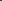 Table 2:  Projected Master’s /or DataInstructions for Completing ANEW Table 2: Projected Master’s and/or Doctoral Degree DataEnter the total number of Master’s and Doctoral Degree students projected to receive traineeship support in Budget Years 1 (July 1, 201X to June 30, 201X), 2, and 3 as appropriate by their enrollment status (FT or PT) and their specialty role.If the ANEW FOA is a two-year funding opportunity, please indicate “N/A” for Budget Year 3. Practice SettingsNPGrand TotalState or Local Health DepartmentsRural Populations / SettingsUnderserved Populations / Settings1. Total Number of Graduates Employed in these Settings (from 07/01/201X – 06/30/201X)2. Total Number of Graduates (from 07/01/201X – 06/30/201X)3. Percentage of Graduates Employed in these Settings (SFP) (Number 1 divided by Number 2)4. Percentage of Graduates Employed in HPSAs (SPC) Total Number of Graduates Employed in HPSAs divided by Total Number of Graduates (from 07/01/201X-06/30/201X)TRAINEESHIP DATANURSE PRACTITIONERNURSE PRACTITIONERTRAINEESHIP DATAFTPTFTPTFTPTTotal # of Master’s Degree Students Projected to Receive TraineeshipSupport in Total # of Master’s Degree Students Projected to Receive TraineeshipSupport in ’s Support in Bu3’s Support in Bu4Total # of Doctoral Degree Students Projected to Receive Traineeship – Support in Budget Year 1Total # of Doctoral Degree Students Projected to Receive Traineeship – Support in Budget Year 2Total # of Doctoral Degree Students Projected to Receive Traineeship – Support in Budget Year 3Total # of Doctoral Degree Students Projected to Receive Traineeship – Support in Budget Year 4